CASA DE LA CULLA  CAMP D’APRENENTATGE DEL BAGES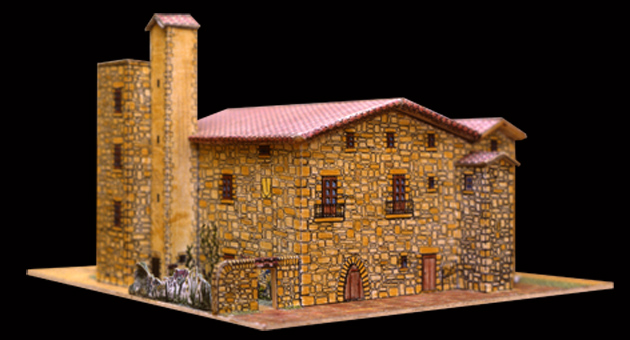 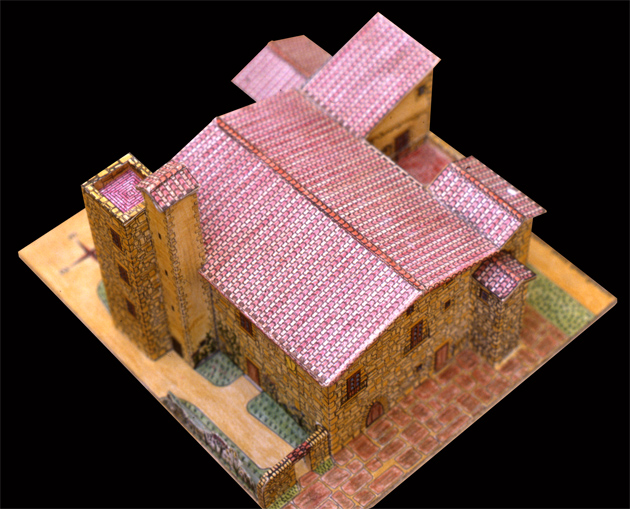 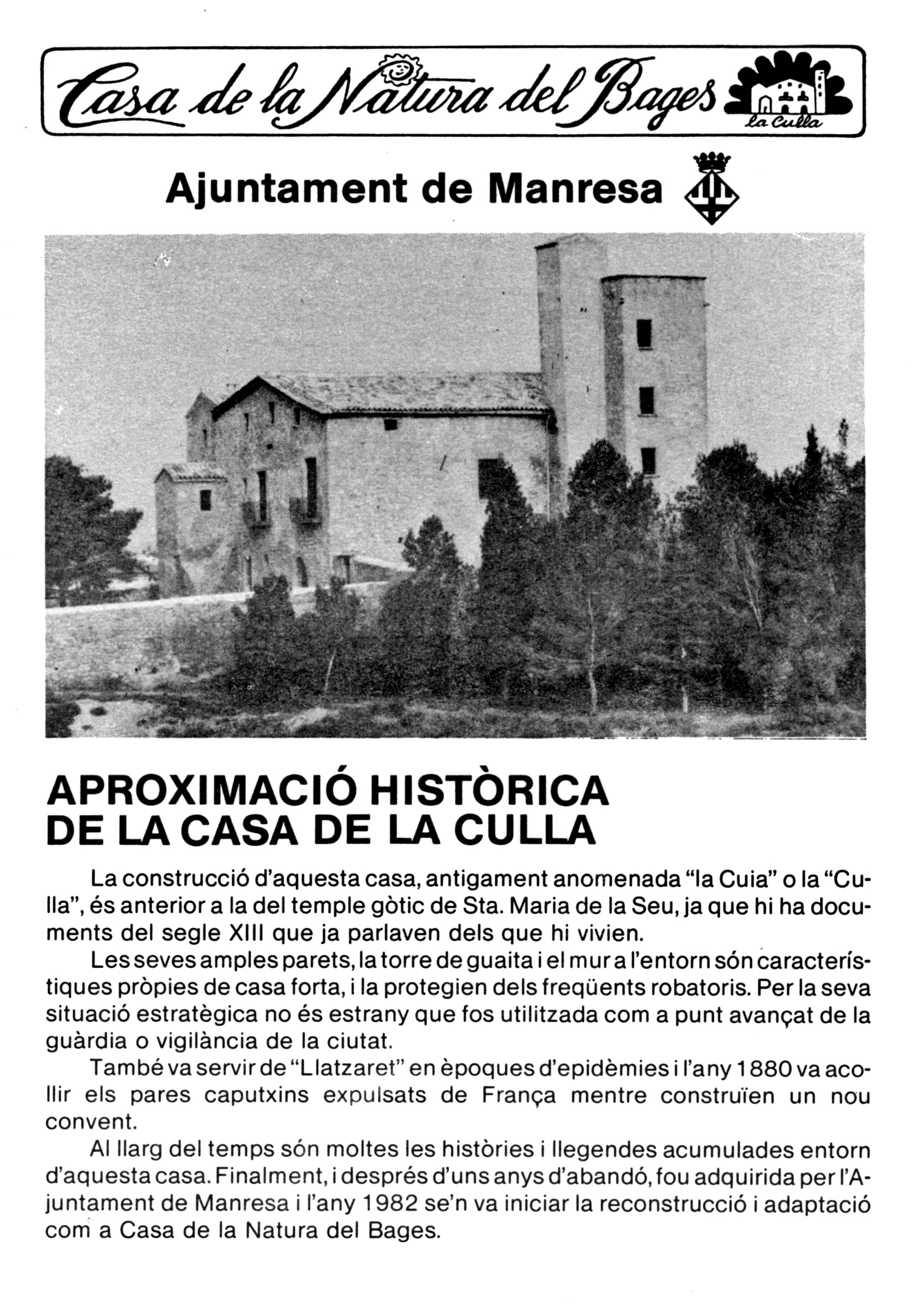 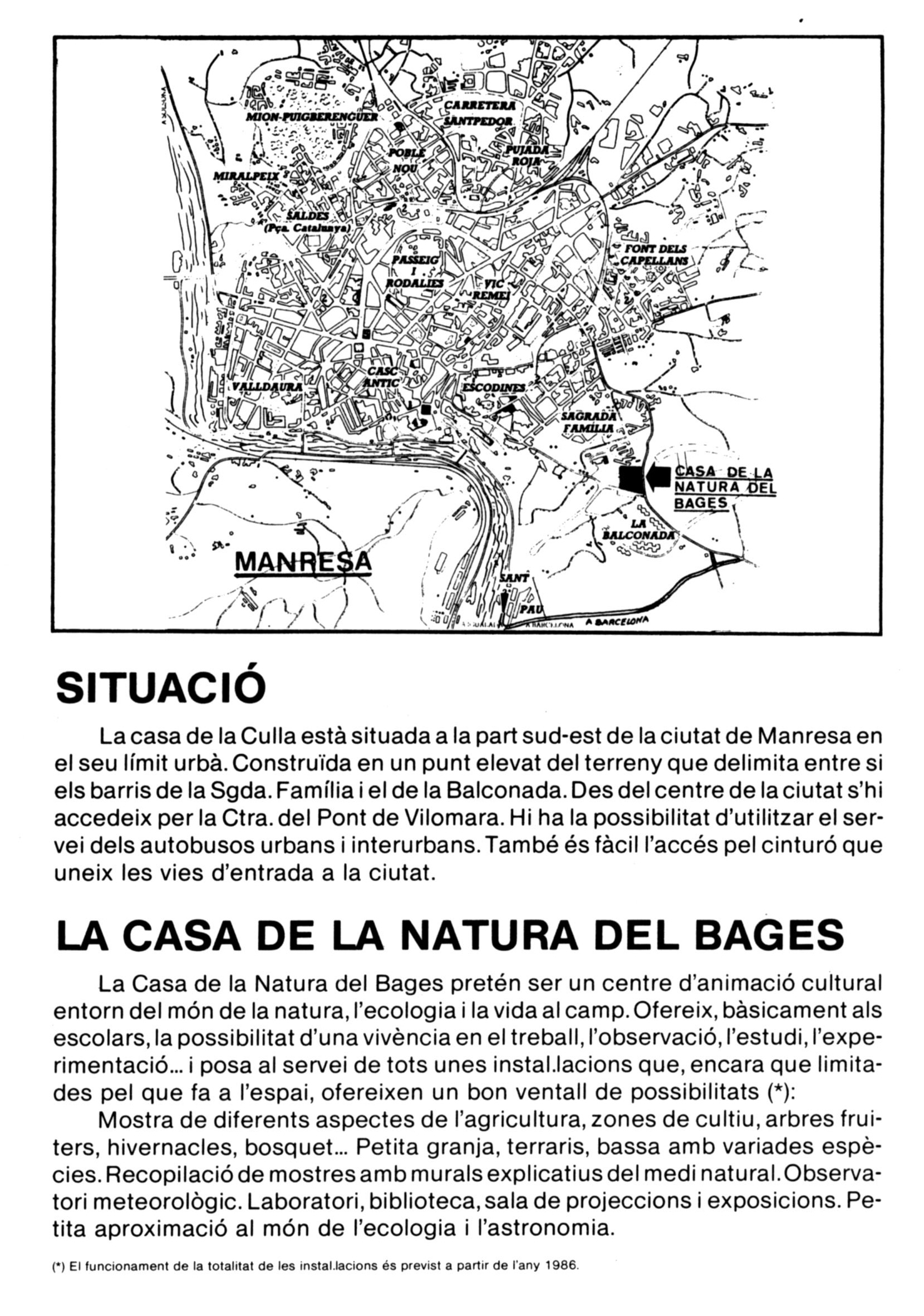 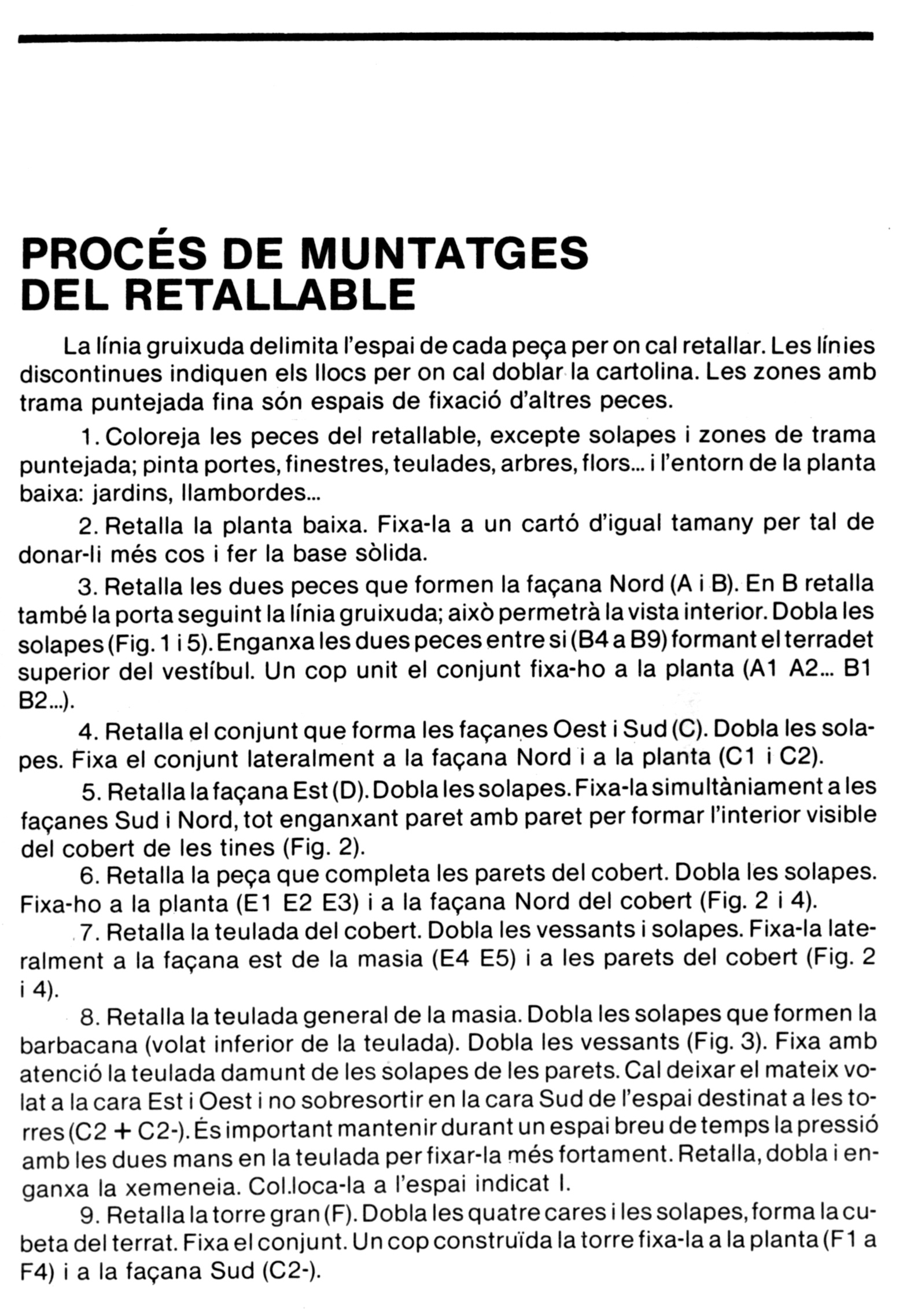 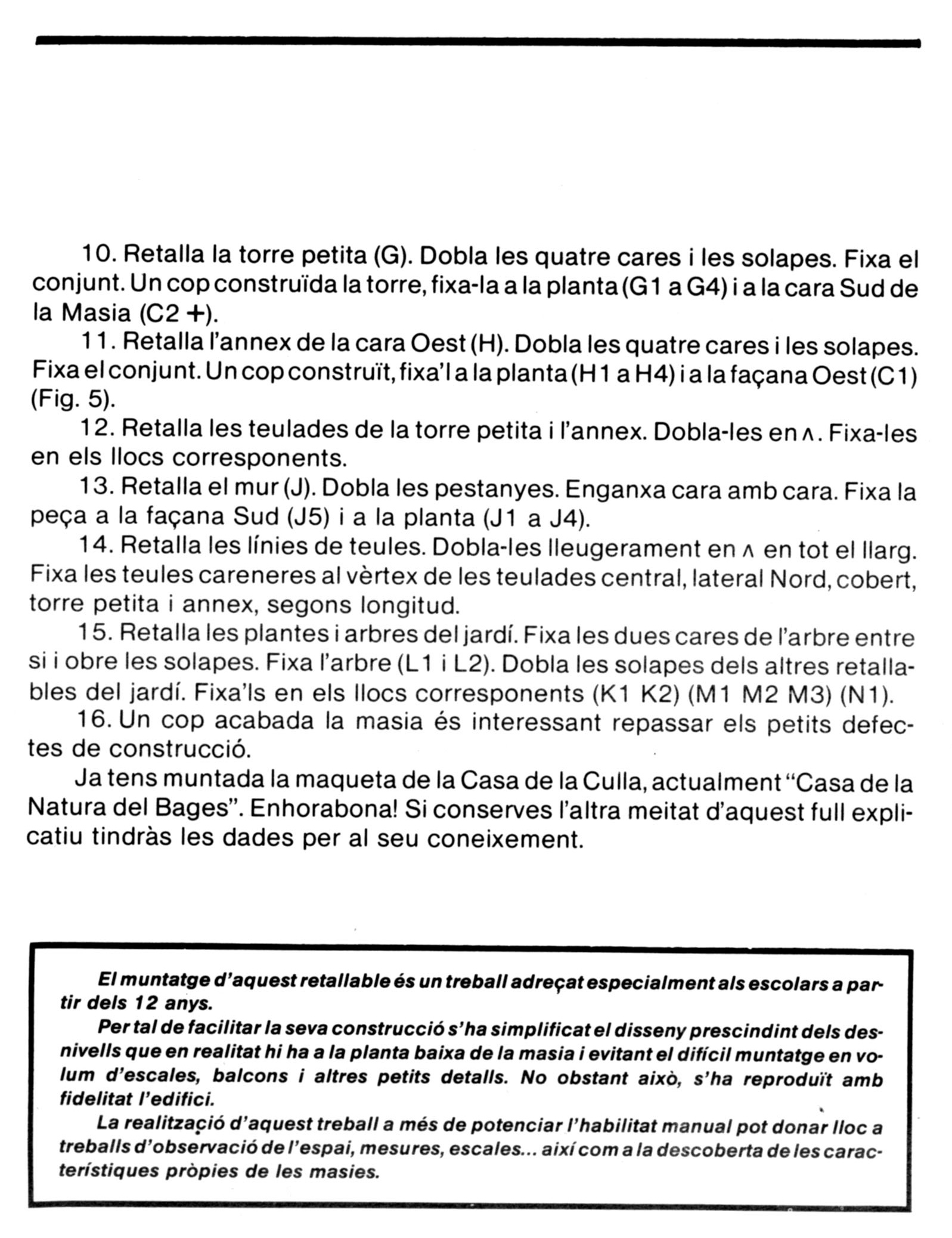            Retallable de la CASA DE LA CULLA realitzat per Ignasi segon el 1983